«Одно из главных направлений государственной политики в сфере обеспечения государственной и общественной безопасности на долгосрочную перспективу - совершенствование нормативного правового регулирования предупреждения и борьбы с преступностью, коррупцией, терроризмом и экстремизмом».Указ Президента Российской Федерации от 12.05.2009 №537
«О Стратегии национальной безопасности Российской Федерации до 2020 года»
Что входит в понятие «коррупция»?В соответствии с пунктом 1 статьи 1 Федерального закона от 25.12.2008 №273-ФЗ «О противодействии коррупции», коррупция- это:
• злоупотребление служебным положением, дача взятки, получение взятки, злоупотребление полномочиями, коммерческий подкуп либо иное незаконное использование физическим лицом своего должностного положения вопреки законным интересам общества и государства в целях получения выгоды в виде денег, ценностей, иного имущества или услуг имущественного характера, иных имущественных прав для себя или для третьих лиц либо незаконное предоставление такой выгоды указанному лицу другими физическими лицами; 
• совершение вышеуказанных деяний от имени или в интересах юридического лица. Как сообщить о коррупционных и иных правонарушениях?Об известных Вам фактах совершения служащими администрации Унечского района коррупционных и иных правонарушений можно сообщить главе администрации района:
• по телефону 8 (48351) 2-10-32 с 14:00 до 16:30; 
• на личном приеме (понедельник - пятница с 11:00 до 16:30): г. Унеча, пл. Ленина, д.1, администрация Унечского района, каб.главы администрации района; 
или управляющему делами (руководителю аппарата) администрации района, ответственному за работу по профилактике таких правонарушений:
• по телефону 8 (48351) 2-19-10 с 14:00 до 16:30; 
• на личном приеме (понедельник-пятница с 11:00 до 16:30): г. Унеча, пл. Ленина, д.1, администрация Унечского района, каб.202;
• по электронной почте, направив сообщение на E-mail: .
• почтовым отправлением по адресу: 243300, г. Унеча, Брянская область, д.1, администрация Унечского района.
Вы также можете направить свое обращение анонимно.

При направлении обращения необходимо учитывать, что оно будет рассматривается в соответствии с требованиями Федерального закона Российской Федерации от 02.05.2006 №59-ФЗ «О порядке рассмотрения обращений граждан Российской Федерации», которым, в частности, предусмотрено:
• если обращение будет направлено анонимно, то есть в нем не будут указаны фамилия гражданина, направившего обращение, и почтовый адрес, по которому должен быть направлен ответ, ответ на обращение не дается (часть 1 статьи 11 Федерального закона №59-ФЗ «О порядке рассмотрения обращений граждан Российской Федерации»); 
• если в указанном обращении содержатся сведения о подготавливаемом, совершаемом или совершенном противоправном деянии, а также о лице, его подготавливающем, совершающем или совершившем, обращение подлежит направлению в государственный орган в соответствии с его компетенцией (часть 1 статьи 11 Федерального закона №59-ФЗ «О порядке рассмотрения обращений граждан Российской Федерации»); 
• если обращение будет содержать нецензурные либо оскорбительные выражения, угрозы жизни, здоровью и имуществу должностного лица, а также членов его семьи, такое обращение может быть оставлено без ответа по существу поставленных в нем вопросов с сообщением гражданину, направившему обращение, о недопустимости злоупотребления правом (часть 3 статьи 11 Федерального закона №59-ФЗ «О порядке рассмотрения обращений граждан Российской Федерации»).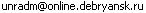 О каких правонарушениях следует сообщать?• о нарушении основных обязанностей муниципальных служащих, ограничений и запретов, связанных с муниципальной службой, предусмотренных статьями 12, 13 и 14 Федерального закона от 02.03.2007 №25-ФЗ «О муниципальной службе в Российской Федерации», статьями 8, 12 и 12.1. Федерального закона от 25.12.2008 №273-ФЗ «О противодействии коррупции»; 
• о возникновении конфликта интересов на муниципальной службе и непринятию мер по предотвращению или урегулированию конфликта интересов, как со стороны муниципальных служащих, так и представителей нанимателя (работодателя), предусмотренных статьей 14.1. Федерального закона от 02.03.2007 №25-ФЗ «О муниципальной службе в Российской Федерации», статьями 10, 11 и 12.3. Федерального закона от 25.12.2008 №273-ФЗ «О противодействии коррупции»; 
• о невыполнении муниципальными служащими обязанностей по уведомлению представителей нанимателя (работодателя), органов прокуратуры или других государственных органов обо всех случаях обращения к ним каких-либо лиц в целях склонения их к совершению коррупционных правонарушений, предусмотренных статьей 9 Федерального закона от 25.12.2008 №273-ФЗ «О противодействии коррупции»; 
• о коррупциогенных факторах в положениях нормативных правовых актов (проектах нормативных правовых актов) администрации района, в соответствии с пунктом 2 части 1 Федерального закона от 25.12.2008 №273-ФЗ «О противодействии коррупции»; 
• о нарушении «Кодекса этики и служебного поведения муниципальными служащими Унечского муниципального района », утвержденных решением Унечского районного совета народных депутатов от 13.05.2011 №4-282 (в соответствии со статьей 12.5. Федерального закона от 25.12.2008 №273-ФЗ «О противодействии коррупции»); 
• о совершении служащими административных правонарушений и уголовных преступлений.Сообщение о коррупцииВаше сообщение должно быть корректным и содержать следующую информацию:
• о каком конкретно правонарушении идет речь в Вашем обращении; 
• кем из служащих оно совершено; 
• дата, время и место его совершения правонарушения; 
• почему Вы считаете, что действия данного служащего являются коррупционным (или иным) правонарушением?; 
• имеются ли вещественные доказательства, документы и иные свидетели подтверждающие Ваши доводы?; 
• Ваши контактные данные для получения дополнительной информации и ответа на обращение (адрес, фамилия, имя, отчество, телефон, электронный адрес).Конфиденциальность полученных от Вас сведений гарантируется.